                                                              ЗАЯВЛЕНИЕ                                       об аттестации в области промышленной безопасности, по вопросам безопасности гидротехнических сооружений, безопасности в сфере электроэнергетикиНаправляется на аттестацию:М.П.ФИРМЕННЫЙ БЛАНК ОРГАНИЗАЦИИФИРМЕННЫЙ БЛАНК ОРГАНИЗАЦИИФИРМЕННЫЙ БЛАНК ОРГАНИЗАЦИИ1Фамилия, имя, отчество (при наличии)2Дата рождения25 сентября 1987г.25 сентября 1987г.25 сентября 1987г.25 сентября 1987г.25 сентября 1987г.25 сентября 1987г.25 сентября 1987г.25 сентября 1987г.25 сентября 1987г.25 сентября 1987г.3Данные документа, удостоверяющего личность (серия, номер, кем выдан, дата выдачи)Паспорт серия 22 ___ №_______ выдан «___»_________2007г. ____________________________________________________, код подразделения _____________Паспорт серия 22 ___ №_______ выдан «___»_________2007г. ____________________________________________________, код подразделения _____________Паспорт серия 22 ___ №_______ выдан «___»_________2007г. ____________________________________________________, код подразделения _____________Паспорт серия 22 ___ №_______ выдан «___»_________2007г. ____________________________________________________, код подразделения _____________Паспорт серия 22 ___ №_______ выдан «___»_________2007г. ____________________________________________________, код подразделения _____________Паспорт серия 22 ___ №_______ выдан «___»_________2007г. ____________________________________________________, код подразделения _____________Паспорт серия 22 ___ №_______ выдан «___»_________2007г. ____________________________________________________, код подразделения _____________Паспорт серия 22 ___ №_______ выдан «___»_________2007г. ____________________________________________________, код подразделения _____________Паспорт серия 22 ___ №_______ выдан «___»_________2007г. ____________________________________________________, код подразделения _____________Паспорт серия 22 ___ №_______ выдан «___»_________2007г. ____________________________________________________, код подразделения _____________4Занимаемая должностьДиректорДиректорДиректорДиректорДиректорДиректорДиректорДиректорДиректорДиректор5Название организации6Адрес организации7Идентификационный номер налогоплательщика8Телефон, факс, e-mail организации9Причина аттестации (первичная, периодическая, внеочередная)первичнаяпервичнаяпервичнаяпервичнаяпервичнаяпервичнаяпервичнаяпервичнаяпервичнаяпервичная10Категория работникаРаботник, ответственный за осуществление производственного контроля, за соблюдением требований промышленной безопасности организации, эксплуатирующей опасный производственный объектРаботник, ответственный за осуществление производственного контроля, за соблюдением требований промышленной безопасности организации, эксплуатирующей опасный производственный объектРаботник, ответственный за осуществление производственного контроля, за соблюдением требований промышленной безопасности организации, эксплуатирующей опасный производственный объектРаботник, ответственный за осуществление производственного контроля, за соблюдением требований промышленной безопасности организации, эксплуатирующей опасный производственный объектРаботник, ответственный за осуществление производственного контроля, за соблюдением требований промышленной безопасности организации, эксплуатирующей опасный производственный объектРаботник, ответственный за осуществление производственного контроля, за соблюдением требований промышленной безопасности организации, эксплуатирующей опасный производственный объектРаботник, ответственный за осуществление производственного контроля, за соблюдением требований промышленной безопасности организации, эксплуатирующей опасный производственный объектРаботник, ответственный за осуществление производственного контроля, за соблюдением требований промышленной безопасности организации, эксплуатирующей опасный производственный объектРаботник, ответственный за осуществление производственного контроля, за соблюдением требований промышленной безопасности организации, эксплуатирующей опасный производственный объектРаботник, ответственный за осуществление производственного контроля, за соблюдением требований промышленной безопасности организации, эксплуатирующей опасный производственный объект10Категория работникаРаботник, являющийся членом аттестационной комиссии организации, осуществляющей деятельность в области промышленной безопасностиРаботник, являющийся членом аттестационной комиссии организации, осуществляющей деятельность в области промышленной безопасностиРаботник, являющийся членом аттестационной комиссии организации, осуществляющей деятельность в области промышленной безопасностиРаботник, являющийся членом аттестационной комиссии организации, осуществляющей деятельность в области промышленной безопасностиРаботник, являющийся членом аттестационной комиссии организации, осуществляющей деятельность в области промышленной безопасностиРаботник, являющийся членом аттестационной комиссии организации, осуществляющей деятельность в области промышленной безопасностиРаботник, являющийся членом аттестационной комиссии организации, осуществляющей деятельность в области промышленной безопасностиРаботник, являющийся членом аттестационной комиссии организации, осуществляющей деятельность в области промышленной безопасностиРаботник, являющийся членом аттестационной комиссии организации, осуществляющей деятельность в области промышленной безопасностиРаботник, являющийся членом аттестационной комиссии организации, осуществляющей деятельность в области промышленной безопасности10Категория работникаРаботник, являющийся специалистом, осуществляющим авторский надзор в процессе строительства, реконструкции, капитального ремонта, технического перевооружения, консервации и ликвидации опасных производственных объектовРаботник, являющийся специалистом, осуществляющим авторский надзор в процессе строительства, реконструкции, капитального ремонта, технического перевооружения, консервации и ликвидации опасных производственных объектовРаботник, являющийся специалистом, осуществляющим авторский надзор в процессе строительства, реконструкции, капитального ремонта, технического перевооружения, консервации и ликвидации опасных производственных объектовРаботник, являющийся специалистом, осуществляющим авторский надзор в процессе строительства, реконструкции, капитального ремонта, технического перевооружения, консервации и ликвидации опасных производственных объектовРаботник, являющийся специалистом, осуществляющим авторский надзор в процессе строительства, реконструкции, капитального ремонта, технического перевооружения, консервации и ликвидации опасных производственных объектовРаботник, являющийся специалистом, осуществляющим авторский надзор в процессе строительства, реконструкции, капитального ремонта, технического перевооружения, консервации и ликвидации опасных производственных объектовРаботник, являющийся специалистом, осуществляющим авторский надзор в процессе строительства, реконструкции, капитального ремонта, технического перевооружения, консервации и ликвидации опасных производственных объектовРаботник, являющийся специалистом, осуществляющим авторский надзор в процессе строительства, реконструкции, капитального ремонта, технического перевооружения, консервации и ликвидации опасных производственных объектовРаботник, являющийся специалистом, осуществляющим авторский надзор в процессе строительства, реконструкции, капитального ремонта, технического перевооружения, консервации и ликвидации опасных производственных объектовРаботник, являющийся специалистом, осуществляющим авторский надзор в процессе строительства, реконструкции, капитального ремонта, технического перевооружения, консервации и ликвидации опасных производственных объектов10Категория работникаРаботник, осуществляющий функции строительного контроля при осуществлении строительства, реконструкции и капитального ремонта опасных производственных объектов.Работник, осуществляющий функции строительного контроля при осуществлении строительства, реконструкции и капитального ремонта опасных производственных объектов.Работник, осуществляющий функции строительного контроля при осуществлении строительства, реконструкции и капитального ремонта опасных производственных объектов.Работник, осуществляющий функции строительного контроля при осуществлении строительства, реконструкции и капитального ремонта опасных производственных объектов.Работник, осуществляющий функции строительного контроля при осуществлении строительства, реконструкции и капитального ремонта опасных производственных объектов.Работник, осуществляющий функции строительного контроля при осуществлении строительства, реконструкции и капитального ремонта опасных производственных объектов.Работник, осуществляющий функции строительного контроля при осуществлении строительства, реконструкции и капитального ремонта опасных производственных объектов.Работник, осуществляющий функции строительного контроля при осуществлении строительства, реконструкции и капитального ремонта опасных производственных объектов.Работник, осуществляющий функции строительного контроля при осуществлении строительства, реконструкции и капитального ремонта опасных производственных объектов.Работник, осуществляющий функции строительного контроля при осуществлении строительства, реконструкции и капитального ремонта опасных производственных объектов.10Категория работникаИная категорияИная категорияИная категорияИная категорияИная категорияИная категорияИная категорияИная категорияИная категорияИная категория12Области аттестацииААББГГДДДД12Области аттестацииА1А1Б 7.1Б Б 7.1Б Способ получения:(отметить один из предложенных вариантов знаком «V»)    в территориальном органе Ростехнадзора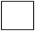 почтовым отправлением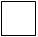    в электронном видеК заявлению прилагаются следующие документы:Платежное поручение №1268 от «  04 » октября 2021г. на 1 листе    Согласие на обработку персональных данных на  1  листеУдостоверение №____________от « 07 » октября 2021г. (копия) на 1 листе                    Способ получения:(отметить один из предложенных вариантов знаком «V»)    в территориальном органе Ростехнадзорапочтовым отправлением   в электронном видеК заявлению прилагаются следующие документы:Платежное поручение №1268 от «  04 » октября 2021г. на 1 листе    Согласие на обработку персональных данных на  1  листеУдостоверение №____________от « 07 » октября 2021г. (копия) на 1 листе                    Способ получения:(отметить один из предложенных вариантов знаком «V»)    в территориальном органе Ростехнадзорапочтовым отправлением   в электронном видеК заявлению прилагаются следующие документы:Платежное поручение №1268 от «  04 » октября 2021г. на 1 листе    Согласие на обработку персональных данных на  1  листеУдостоверение №____________от « 07 » октября 2021г. (копия) на 1 листе                    Способ получения:(отметить один из предложенных вариантов знаком «V»)    в территориальном органе Ростехнадзорапочтовым отправлением   в электронном видеК заявлению прилагаются следующие документы:Платежное поручение №1268 от «  04 » октября 2021г. на 1 листе    Согласие на обработку персональных данных на  1  листеУдостоверение №____________от « 07 » октября 2021г. (копия) на 1 листе                    Способ получения:(отметить один из предложенных вариантов знаком «V»)    в территориальном органе Ростехнадзорапочтовым отправлением   в электронном видеК заявлению прилагаются следующие документы:Платежное поручение №1268 от «  04 » октября 2021г. на 1 листе    Согласие на обработку персональных данных на  1  листеУдостоверение №____________от « 07 » октября 2021г. (копия) на 1 листе                    Директор Директор Директор (должность)(должность)(подпись)(подпись)(подпись)(подпись)(Ф.И.О.)М.П.(Ф.И.О.)М.П.(Ф.И.О.)М.П.(Ф.И.О.)М.П.(Ф.И.О.)М.П.(Ф.И.О.)М.П.